
Пояснительная записка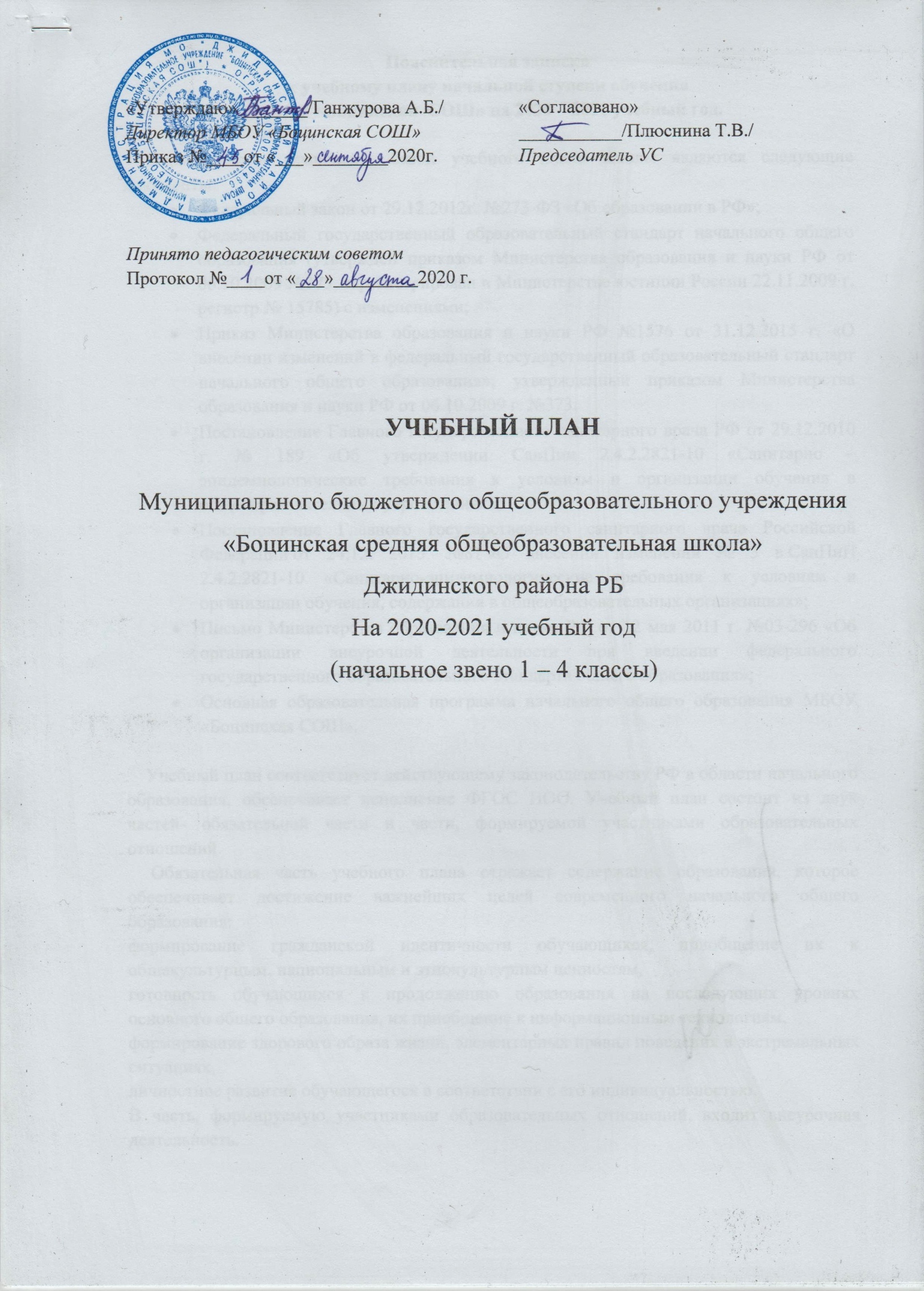 к учебному плану начальной ступени обученияМБОУ «Боцинская  СОШ» на 2020 – 2021 учебный год.     Нормативно – правовой  базой учебного плана школы являются следующие документы:Федеральный закон от 29.12.2012г. №273-ФЗ «Об образовании в РФ»;Федеральный государственный образовательный стандарт начального общего образования (утвержден приказом Министерства образования и науки РФ от 06.10.2009 №373, зарегистрирован в Министерстве юстиции России 22.11.2009 г, регистр № 15785) с изменениями;Приказ Министерства образования и науки РФ №1576 от 31.12.2015 г. «О внесении изменений в федеральный государственный образовательный стандарт начального общего образования», утвержденный приказом Министерства образования и науки РФ от 06.10.2009 г. №373;Постановление Главного государственного санитарного врача РФ от 29.12.2010 г. № 189 «Об утверждении СанПин 2.4.2.2821-10 «Санитарно – эпидемиологические требования к условиям и организации обучения в общеобразовательных учреждениях»;Постановление Главного государственного санитарного врача Российской Федерации от 24.12. 2015  №81 «О внесении изменений № 3 в СанПиН 2.4.2.2821-10 «Санитарно-эпидемиологические требования к условиям и организации обучения, содержания в общеобразовательных организациях»;Письмо Министерства образования и науки РФ от 12 мая 2011 г. №03-296 «Об организации внеурочной деятельности при введении федерального государственного образовательного стандарта общего образования»;Основная образовательная программа начального общего образования МБОУ «Боцинская СОШ».    Учебный план соответствует действующему законодательству РФ в области начального образования, обеспечивает исполнение ФГОС НОО. Учебный план состоит из двух частей- обязательной части и части, формируемой участниками образовательных отношений.      Обязательная часть учебного плана отражает содержание образования, которое обеспечивает достижение важнейших целей современного начального общего образования:формирование гражданской идентичности обучающихся, приобщение их к общекультурным, национальным и этнокультурным ценностям,готовность обучающихся к продолжению образования на последующих уровнях основного общего образования, их приобщение к информационным технологиям,формирование здорового образа жизни, элементарных правил поведения в экстремальных ситуациях, личностное развитие обучающегося в соответствии с его индивидуальностью.В часть, формируемую участниками образовательных отношений, входит внеурочная деятельность.В соответствии с требованиями ФГОС НОО внеурочная деятельность организуется по направлениям развития личности (духовно-нравственное, общеинтеллектуальное, общекультурное, спортивно-оздоровительное).Организация занятий по направлениям внеурочной деятельности является неотъемлемой частью образовательной деятельности в образовательной организации.Формы организации образовательного процесса, чередование учебной и внеурочной деятельности в рамках реализации основной образовательной программы начального общего образования определяет образовательное учреждение.      Нормативный срок освоения государственных образовательных программ начального общего образования ориентирован на 4- летний нормативный срок.   1-4  классы ориентированы на УМК «Школа России» издательства «Просвещение».     Учебный план ориентирован:в 1 классе на 33 учебные недели,  в 2 – 4 классах – на 34 учебные недели.  Работа общеобразовательного учреждения организуется в режиме пятидневной недели в 1 классе. Согласно пункту 10.6 СанПиН 2.4.2.2821-10 объем нагрузки в течение дня для обучающихся 1-х классов, не превышает 4 уроков и один раз в неделю 5 уроков за счет урока физической культуры, а пункт 10.10СанПиН 2.4.2.2821-10 устанавливает дополнительное требование: «ступенчатый» режимобучения в первом полугодии (в сентябре, октябре - по 3 урока в день по 35 минуткаждый, в ноябре-декабре - по 4 урока по 35 минут каждый, в январе-мае 4 урока по 40 минут)при обучении в 1 классе.Во 2-4классах  организуется режим шестидневной недели при 45 – минутной продолжительности уроков. Предельно допустимая аудиторная учебная нагрузка:                                             1 класс - 21 час, 2 класс- 26 часов,  3 класс- 26 часов,  4 класс – 26 ч.Учебный план составлен с целью дальнейшего совершенствования образовательного процесса, повышения результативности обучения детей, обеспечения вариативности образовательного процесса, сохранения единого образовательного пространства, а также выполнения гигиенических требований к условиям обучения школьников и сохранения их здоровья.Учебный план составлен с учетом Примерного учебного плана начального общего образования вариант 2 для 6-ти дневной учебной недели и представлен следующими предметными областями:русский язык и литературное чтение;родной язык и литературное чтение на родном языке;иностранный язык;математика и информатика;обществознание и естествознание (окружающий мир);искусство; технология;физическая культура основы религиозных культур и светской этикиПредметная область «Русский язык и литературное чтение» представлена учебными предметами «Русский язык», «Литературное чтение».На изучение русского языка в 1-4 классах отводится по 5 часов. На изучение предмета «Литературное чтение» в 1-4 классах   отводится по 4 ч.В первом полугодии 1 класса предмет Русский язык представлен курсом «Обучениеграмоте. Письмо», предмет  Литературное чтение - курсом «Обучение грамоте. Чтение».Систематическое изучение предметов «Русский язык» и «Литературное чтение» начинаетсяво втором полугодии. Предметная область «Родной язык и литературное чтение на родном языке» представлена учебными предметами «Русский родной язык» и Литературное чтение на русском родном языке». На изучение предмета «Русский родной язык» в 1-4 классах отводится по 1 часу, данный час был введен за счет учебного предмета «физическая культура». Предметная область «Физическая культура» представлена учебным предметом «Физическая культура» в 1-4 классах  по 2 часа. Третий час представлен во внеурочной деятельности в кружках «Будь здоров» и «Шахматы». На изучение предмета «Литературное чтение на русском родном языке» во 2-3 классе отводится по 1 часу, данный час был введен  за счет учебного предмета «Технология» во 2-3 классе.Предметная область «Иностранный язык» представлена предметом Английский язык. На изучение предмета «Английский язык» в 2-4 классах отводится   по 2 ч. Предметная область «Математика и информатика» представлена учебным предметом «Математика». На изучение предмета  в 1-4 классах отводится по 4 часа. Предметная область «Обществознание и естествознание» представлена учебным предметом «Окружающий мир». На изучение предмета  в 1-4 классах отводится по 2 часа. Предметная область «Искусство и технология» представлена учебными предметами «Музыка»  и «ИЗО» - по 1 час в 1-4 классах.  Предметная область «Технология представлена учебным предметом «Технология»  в 1-4 классах по 1 ч. В 4 классе вводится предмет «Основы мировых религиозных культур» по модулю «Основы религиозных культур и светской этики» по выбору родителей обучающихся- 1 ч. Из части, формируемой участниками образовательных отношений во 2-4 классах на изучение бурятского языка как государственного языка Республики Бурятия отведено по 2 часа. Календарный учебный график начальной школы1.Начало и окончание учебного года.2.Продолжительность учебного года по классам (количество недель).3.Режим работы общеобразовательного учреждения.4.Продолжительность каникул.5. Расписание звонков.7.Режим организации внеурочной деятельностиВнеурочная деятельность для учащихся проводится с 16.00  до 17.00,  в субботу  с 12.00 -20.00.8. Сроки и формы  промежуточных аттестаций:1 четверть   с 26.10 – 31.10  2-4 классыРусский язык – диктантМатематика – контрольная работаПроверка техники чтения.2 четверть с 21.12 – 26.122-4 классыПроверочная работа по русскому языку.Контрольная работа по математике.Проверка техники чтения.Тестирование по окружающему миру.3 четверть с 15.03. – 20.032-4 классыТест по русскому языку.Тест по математике.Тест по литературному чтению.Тест по окружающему миру.4 четверть  с 17.05. – 22.052-4 классыКонтрольная работа по русскому языку.Контрольная работа по математике.Комплексная проверочная работа.4 классы – График проведения Всероссийских проверочных работ.русский языкматематикаокружающий мирУчебный план основной общеобразовательной программы начальногообщего образования в соответствии с требованиями ФГОС ООО(шестидневная учебная неделя)Учебный план основной общеобразовательной программы начальногообщего образования в соответствии с требованиями ФГОС ООО(шестидневная учебная неделя)Годовой план внеурочной (внеучебной) деятельности младших школьниковНедельный план внеурочной (внеучебной) деятельности младших школьниковВнеурочная деятельность в рамках реализации ФГОС начального общего образования представлена направлениями:Общеинтеллектуальное: -«В мире книг», «Юный эколог», с целью развития у учащихся  поисково-исследовательских способностей на основе системы развивающих занятий.Общекультурное: -«Умелые ручки»,«Акварелька»,  с целью развития творческих способностей учащихся средствами досуговой деятельности. Спортивно-оздоровительное:                                                                                                                          - «Шахматы», «Будь здоров», с целью привития интереса к физической культуре и спорту, развитию логического и аналитического мышления у детей. Также в данных кружках реализуется 1 час предмета «Физическая культура».Духовно-нравственное направление:  «Тайны имени», с целью развития творческих способностей учащихся средствами досуговой деятельности.Проектная деятельность является составляющей частью любого направления.Все направления, программы и содержание занятий сформированы  с учетом пожеланий обучающихся, их родителей и возможностей школы.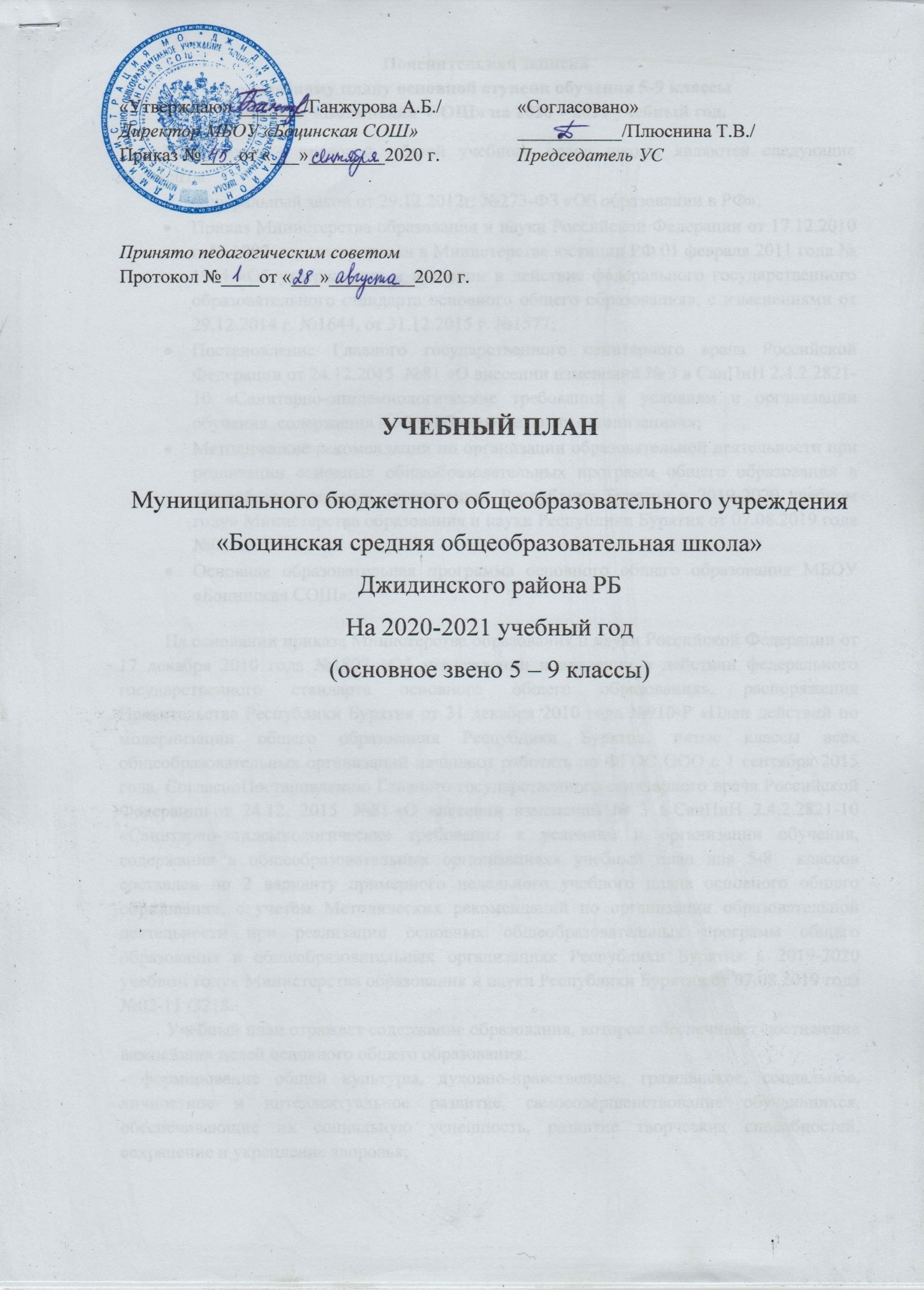 Пояснительная запискак учебному плану основной ступени обучения 5-9 классы МБОУ «Боцинская  СОШ» на 2020 – 2021 учебный год.Нормативно – правовой  базой учебного плана школы являются следующие документы:Федеральный закон от 29.12.2012г. №273-ФЗ «Об образовании в РФ»;Приказ Министерства образования и науки Российской Федерации от 17.12.2010 г. № 1897, зарегистрирован в Министерстве юстиции РФ 01 февраля 2011 года № 1964 «Об утверждении и введении в действие федерального государственного образовательного стандарта основного общего образования», с изменениями от 29.12.2014 г. №1644, от 31.12.2015 г. №1577;Постановление Главного государственного санитарного врача Российской Федерации от 24.12.2015  №81 «О внесении изменений № 3 в СанПиН 2.4.2.2821-10 «Санитарно-эпидемиологические требования к условиям и организации обучения, содержания в общеобразовательных организациях»;Методические рекомендации по организации образовательной деятельности при реализации основных общеобразовательных программ общего образования в общеобразовательных организациях Республики Бурятия в 2019-2020 учебном году» Министерства образования и науки Республики Бурятия от 07.08.2019 года №02-11 /3218;Основная образовательная программа основного общего образования МБОУ «Боцинская СОШ».На основании приказа Министерства образования и науки Российской Федерации от 17 декабря 2010 года №1897 «Об утверждении и введении в действии федерального государственного стандарта основного общего образования», распоряжения Правительства Республики Бурятия от 31 декабря 2010 года №910-Р «План действий по модернизации общего образования Республики Бурятия, пятые классы всех общеобразовательных организаций начинают работать по ФГОС ООО с 1 сентября 2015 года. СогласноПостановлению Главного государственного санитарного врача Российской Федерации от 24.12. 2015  №81 «О внесении изменений № 3 в СанПиН 2.4.2.2821-10 «Санитарно-эпидемиологические требования к условиям и организации обучения, содержания в общеобразовательных организациях» учебный план для 5-8  классов составлен по 2 варианту примерного недельного учебного плана основного общего образования, с учетом Методических рекомендаций по организации образовательной деятельности при реализации основных общеобразовательных программ общего образования в общеобразовательных организациях Республики Бурятия в 2019-2020 учебном году» Министерства образования и науки Республики Бурятия от 07.08.2019 года №02-11 /3218.Учебный план отражает содержание образования, которое обеспечивает достижение важнейших целей основного общего образования: - формирование общей культуры, духовно-нравственное, гражданское, социальное, личностное и интеллектуальное развитие, самосовершенствование обучающихся, обеспечивающие их социальную успешность, развитие творческих способностей, сохранение и укрепление здоровья;- становление и развитие личности в ее индивидуальности, самобытности, уникальности и неповторимости;- обеспечение доступности получения качественного основного общего образования, достижение планируемых результатов освоения основной образовательной программы;- организация интеллектуальных и творческих соревнований, проектной и учебно-исследовательской деятельности;- участие обучающихся, родителей, педагогических работников в проектировании и развитии внутришкольной социальной среды.Учебный план МБОУ «Боцинская СОШ», реализующий образовательную программу основного общего образования, определяет общие рамки отбора учебного материала, формирования перечня результатов образования и организации образовательной деятельности.Учебный план:- фиксирует максимальный объем учебной нагрузки обучающихся;- определяет (регламентирует) перечень учебных предметов, курсов и время, отводимое на их освоение и организацию;- распределяет учебные предметы, курсы по классам и учебным годам.	Учебный план состоит из двух частей: обязательной и частью, формируемой участниками образовательных отношений. Обязательная часть учебного плана определяет состав  учебных предметов обязательных предметных областей и учебное время, отводимое на их изучение по классам (годам) обучения.Часть учебного плана, формируемая участниками образовательных отношений, определяет время, отводимое на изучение содержания образования, обеспечивающего реализацию интересов и потребностей обучающихся, их родителей (законных представителей), педагогического коллектива МБОУ «Боцинская СОШ».Нормативный срок освоения государственных образовательных программ основного общего образования на 5 лет.Учебный план ориентирован в 5 – 9 классах – на 34 учебные недели в год.Работа общеобразовательного учреждения организуется в режиме шестидневной недели  в 5 – 9 классах при 45 – минутной продолжительности уроков.Предельно допустимая аудиторная учебная нагрузка при 6-дневной неделе:                                           5 класс – 29 ч, 6 класс – 30 ч, 7 класс – 32ч, 8 класс – 33 ч., 9 класс-33 ч.Предметная область ОДНКНР включена в образовательный процесс не каксамостоятельный курс, а как часть другого учебного предмета. Так, предмет история и др.,  направлен на решение тех же задач, которые обозначены в целевых установках и приоритетных направлениях предметной области ОДНКНР. В 7 классе  при изучении предмета история, с учетом положений Программы воспитания и социализации обучающихся, предусмотрены часы на изучение тем  «Основы духовно-нравственной культуры народов России». А также предметная область ОДНКНР  выступает как часть внеурочной деятельности в рамках реализации программы воспитания и социализации обучающихся. Реализацияданнойпредметной области в структуре внеурочной деятельности проходит через систему занятий кружка «Юный друг пограничника», творческих мастерских и других форм.Предметная область «Родной язык» и «Родная литература» представлена предметом «Русский родной язык» в 5-9 классах по 1 ч., данный час введен за счет учебного предмета «Технология». «Родная литература» в 5-9 классах по 1 часу. Предметная область «Иностранный язык. Второй иностранный язык» с учетом кадровых возможностей школы, запросов родителей (законных представителей) обучающихся, представлена учебным предметом «Немецкий язык» в 9 классе 1 час.В 5-9 классах на предмет физическая культура отводится 3 часа, направленные на формирование двигательной активности учащихся.В 5 классе с целью пропедевтики, связанной с проблемами социализации младших школьников, а также  на основе Постановления Главного государственного санитарного врача Российской Федерации от 24.12. 2015  №81 «О внесении изменений № 3 в СанПиН 2.4.2.2821-10 «Санитарно-эпидемиологические требования к условиям и организации обучения, содержания в общеобразовательных организациях», введен 1 ч. предмета обществознание, за счет часов части, формируемой участниками образовательных отношений.Для расширения знаний по учебному предмету «Биология», подготовки обучающихся к дальнейшей сдаче ОГЭ, учитывая запрос обучающихся и их родителей, выделен 1 час за счет часов части, формируемой участниками образовательных отношений  в  5-7-м классах.Для расширения знаний по учебному предмету «География», подготовки обучающихся к дальнейшей сдаче ВПР, учитывая запрос обучающихся и их родителей, выделен 1 час за счет часов части, формируемой участниками образовательных отношений  (передан час за счет учебного предмета «ОБЖ») в  5-6-м классах.Для организации изучения обучающимися содержания образования краеведческой направленности, часы из части, формируемой участниками образовательных отношений и регионального компонента, отводятся на изучение «Бурятского языка, как государственного» в 5 классе – 2 ч, 6 классе – 2 ч. (в соответствии с «Методическими рекомендациями «Об организации преподавания бурятского языка и литературы в общеобразовательных организациях Республики Бурятия в 2015-16 уч.году»),  7  классе- 2 ч, в 8 классе – 2 ч., в 9 классе – 2 часа.Из части, формируемой участниками образовательных отношений, по 1 часу в 8-9 классах отводится на преподавание учебного предмета черчение. С целью расширения знаний по учебному предмету «Русский язык», подготовки обучающихся к дальнейшей сдаче ОГЭ, учитывая запрос обучающихся и их родителей, выделен 1 час за счет часов части, формируемой участниками образовательных отношений  в  7-м классе.«Черчение» изучается в 8-9 классе 1 час в неделю с целью обучения графической грамоте и элементам графической культуры, развитию воображения, четкости, что обеспечивает более успешное овладение геометрией в старшей школе.Предпрофильная подготовка в 9 классе, в количестве 1 ч., дана в связи с реализацией идеи профилизации обучения, которая на старшей ступени ставит выпускника основной ступени перед необходимостью совершения ответственного выбора – предварительного самоопределения в отношении профилирующего направления собственной деятельности.В преподавании предметов используются технологии:  ИК технологии, личностно-ориентированные,  проектно-исследовательская деятельность, игровые технологии, образовательные  события, мастерские.Часть, формируемая участниками образовательных отношений, обеспечивает индивидуальный характер развития школьников, учитывает их личностные особенности, интересы, склонности и предполагает прогнозирование характеристических свойств личности на конечном этапе обучения.Годовой календарный учебный график на 2020-2021 уч.год основной школы.1.Начало и окончание учебного года.2.Продолжительность учебного года по классам (количество недель).3.Режим работы общеобразовательного учреждения.4.Продолжительность каникул.5.Расписание звонков.7.Режим организации внеурочной деятельностиВнеурочная деятельность для учащихся проводится с 16.00  до 18.00,  в субботу  с 12.00 -20.00.8. Сроки и формы  промежуточных аттестаций:1 четверть   с 26.10 – 31.10    Русский язык – диктант, тестМатематика – контрольная работа, тестПроверка техники чтения.2 четверть с 21.12 – 26.12Проверочная работа по русскому языку.Контрольная работа по математике.Проверка техники чтения.Тестирование по истории, обществознанию, биологии, географии3 четверть с 15.03. – 20.03Тест по русскому языку.Тест по математике.Тест по литературе, истории, обществознанию, биологии, географии4 четверть  с 17.05. – 22.05Контрольная работа по русскому языку.Контрольная работа по математике.Тестирование по истории, обществознанию, биологии, географии5-8 классы – по Графику проведения Всероссийских проверочных работ.Учебный план основной общеобразовательной программы основногообщего образования в соответствии с требованиями ФГОС ООО(шестидневная учебная неделя)Учебный план основной общеобразовательной программы основногообщего образования в соответствии с требованиями ФГОС ООО(шестидневная учебная неделя)Годовой план внеурочной (внеучебной) деятельности обучающихся 5-9  классовНедельный план внеурочной (внеучебной) деятельности обучающихся 5-9  классовВнеурочная деятельность в рамках реализации ФГОС основного общего образованияпредставлена направлениями:Научно-познавательное направление, проектная деятельность:- Музей «Истоки» с целью развития умственных способностей учащихся средствами проектной деятельности, а также с целью с целью реализации предметной области ОдНКНР во внеурочной деятельности, воспитания и становления инициативного и компетентного гражданина России, патриота своей Родины.Художественно-эстетическое: - «Театр» и «Танцы», кружок «Мастерица» с целью развития творческих способностей учащихся средствами театрально-досуговой деятельности. - Клуб юных инспекторов дорожного движения «Светофор»с целью создания условий для формирования у школьников устойчивых навыков безопасного поведения на улицах и дорогах.Спортивно-оздоровительное:                                                                                                                          - «Волейбол» с целью формирования мотивации к занятиям футболом, развития выносливости,ответственности.                                                                                                        Духовно-нравственное направление:Клуб «Юный друг пограничника» с целью реализации предметной области ОдНКНР во внеурочной деятельности, воспитания и становления инициативного и компетентного гражданина России, патриота своей Родины.Проектная деятельность является составляющей часть любого направления.Все направления, программы и содержание занятий сформированы  с учетом пожеланий обучающихся, их родителей и возможностей школы.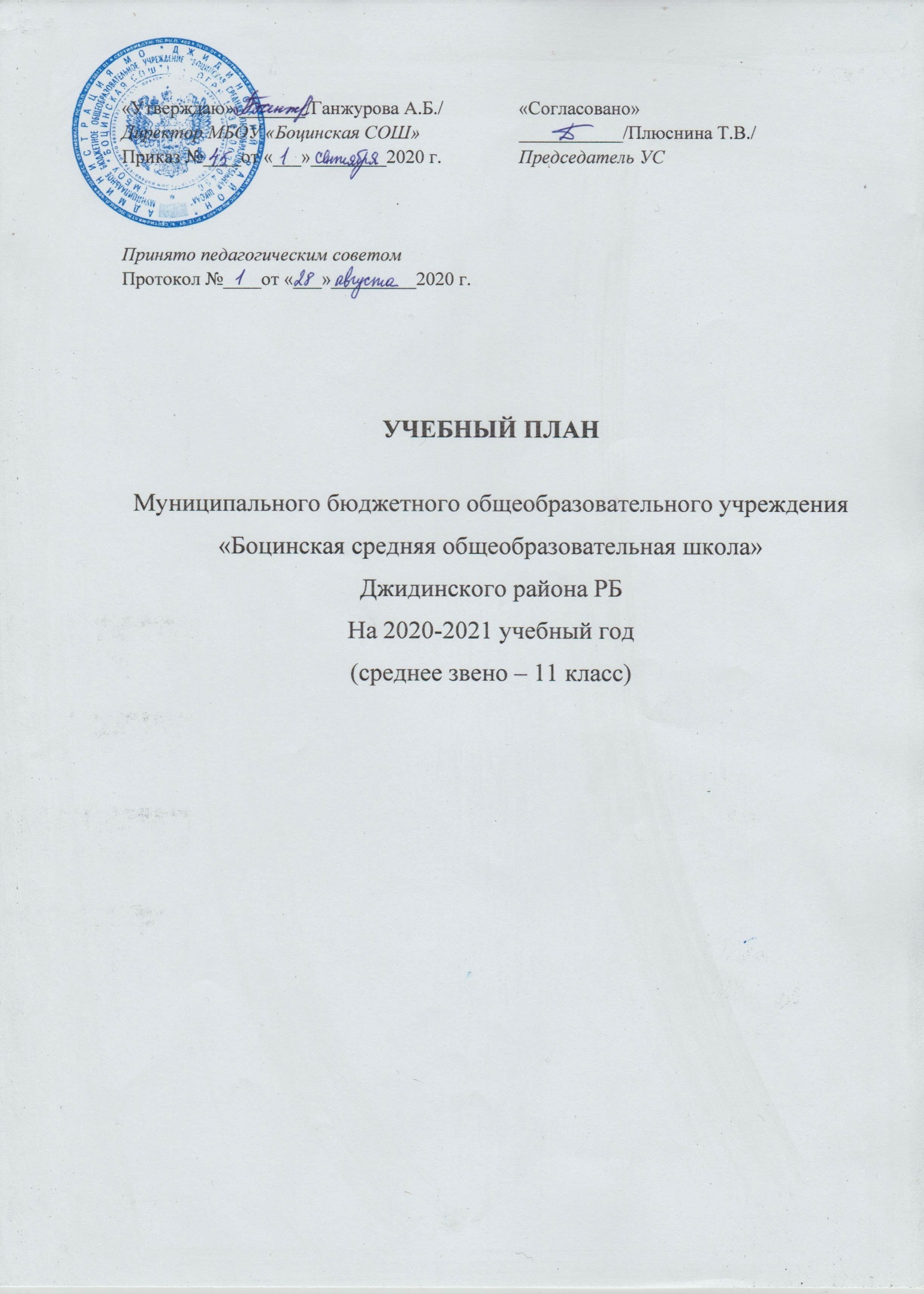 Пояснительная запискак базисному учебному плану МБОУ «Боцинская  СОШ»на 2020 – 2021 учебный год.     Нормативно – правовой  базой учебного плана школы являются следующие документы:Федеральный закон от 29.12.2012г. №273-ФЗ «Об образовании в РФ»;Федерального государственного образовательного стандарта среднего общего образования среднего общего образования (утв. Приказом Министерства образования и науки Российской Федерации от 17.05.2012 г. №413 с изм. доп.);Приказа Министерства образования и науки Российской Федерации от 30 августа 2013 г. № 1015 "Об утверждении Порядка организации и осуществления образовательной деятельности по основным общеобразовательным программам – образовательным программам начального общего, основного общего и среднего общего образования";СанПиН 2.4.2.2821-10 – «Санитарно-эпидемиологические требования к условиям и организации обучения в общеобразовательных учреждениях» (утверждены Постановлением Главного государственного санитарного врача Российской Федерации от 29.12.2010 №189 с изм. и доп.);С учетом документов:Примерная основная образовательная программа среднего общего образования (протокол от 28 июня 2016 г. № 2/16-з);Концепции преподавания учебных предметов.Методические рекомендации по организации образовательной деятельности  при реализации основных общеобразовательных программ  среднего общего образования в общеобразовательных организациях Республики Бурятия/ Министерство образования и науки Республики Бурятия ГАУ ДПО РБ «Бурятский республиканский институт образовательной политики» 2020; Основная общеобразовательная программа среднего общего образования.Учебный план СОО – это один из основных механизмов, обеспечивающих достижение обучающимися результатов освоения ООП СОО в соответствии с ФГОС СОО.В учебном плане ОО отражаются организационно-педагогические условия, необходимые для достижения результатов освоения ООП СОО в соответствии с требованиями ФГОС СОО и организация образовательной деятельности в ОО.Учебный план:- определяет состав и объем учебных предметов, курсов и их распределение по классам (годам) обучения;- является документом, определяющим перечень, трудоемкость, последовательность и распределение по периодам обучения учебных предметов, курсов, дисциплин (модулей), практики, иных видов учебной деятельности и, если иное не установлено настоящим Федеральным законом, формы промежуточной аттестации обучающихся (п. 22 ст. 2 Федерального закона от 29.12.2012 г. № 273-ФЗ «Об образовании в Российской Федерации»).Составленный учебный план определяет содержание образования и способствует организации образовательного процесса в нем. Учебный план удовлетворяет современным требованиям, предъявляемым как к содержанию, так и к организации образовательного процесса. В плане сохранены: – обязательный базисный компонент, содержание образования, учтены региональные, социальные и культурные образовательные потребности участников образования;- целостность  учебного плана (наличие всех компонентов  и их взаимосвязь);- рациональный баланс между региональными и школьными компонентами, образовательными областями и предметами обязательной части и компонента ОУ.Учебный план состоит из частей: обязательной, компонента ОУ и национально-регионального компонента.Обязательная часть определена набором учебных предметов из БУП как обязательных.При оформлении части компонента ОУ, школа опиралась на требование наиболее полного удовлетворения образовательных потребностей участников образования.Нормативный срок освоения государственной образовательной программы – 2 года.Учебный план ориентирован в 10 классе на 34 учебные недели.Предельно допустимая аудиторная учебная нагрузка при 5-дневной неделе:                                            10 кл – 34 ч.В связи с малочисленностью обучающихся выпускного класса, у которых  разная профессиональная направленность, на основе социального заказа родителей и запросов учащихся, учебный план представлен универсальным направлением.Предметная область "Русский язык и литература", включающая учебные предметы: "Русский язык" 1 час, "Литература" 1 час.Предметная область «Родной язык» и «Родная литература» представлена предметом «Русский родной язык» 1 час, «Родная литература» 1 час.Предметная область "Математика и информатика", включающая учебные предметы: "Математика" 5 часов; "Информатика" 1 час;Предметная область "Общественные науки", включающая учебные предметы: "История" 2 часа; "География" 1 час; "Право" 1 час; "Обществознание" 2 часа.Предметная область "Естественные науки", включающая учебные предметы: "Физика" 2 часа; "Химия" 2 часа; "Биология" 2 часа.В 10 классе на предмет физическая культура отводится 3 часа, направленные на формирование двигательной активности учащихся. На предмет "Основы безопасности жизнедеятельности" выделяется 1 час.На «Индивидуальный проект» отводится 1 час.Предметы компонента ОУ представлены согласно выбору обучающихся: 1 час на курс «Русский язык» для подготовки к ЕГЭ, 1 час на курс «Право», с целью дальнейшего познания основ юриспруденции, усвоения правовых норм поведения, формирования правовой культуры и правовой компетентности личности.  1 час на курс «Технология», в связи с возможностями школы (оборудованным кабинетом домоводства), 1 час на курс «МХК». В соответствии с федеральным базисным учебным планом «Мировая художественная культура» входит в состав учебных предметов, обязательных для изучения на ступени среднего (полного) общего образования в ряде профилей, в том числе в социально - гуманитарном и филологическом, а также в образовательных учреждениях универсального обучения.Годовой календарный учебный график на 2020-2021 уч.год средней школы.1.Начало и окончание учебного года.2.Продолжительность учебного года по классам (количество недель).3.Режим работы общеобразовательного учреждения.4.Продолжительность каникул.5.Расписание звонков.7.Режим организации внеурочной деятельностиВнеурочная деятельность для учащихся проводится с 16.00  до 18.00,  в субботу  с 12.00 -20.00.8. Сроки и формы  промежуточных аттестаций:1 полугодие   с 21.12 – 26.12Русский язык – тестМатематика – тестТестирование по истории, обществознанию, биологии, географии2 полугодие  с 17.05. – 22.05Русский язык – тестМатематика – тестТестирование по истории, обществознанию, биологии, географииУчебный план средней общеобразовательной программы среднего
общего образования универсального профиля
(пятидневная учебная неделя)Недельный план внеурочной (внеучебной) деятельности обучающихся 10 классаВнеурочная деятельность в рамках реализации ФГОС среднего общего образованияпредставлена направлениями:Научно-познавательное направление, проектная деятельность:- Музей «Истоки» с целью развития умственных способностей учащихся средствами проектной деятельности. Художественно-эстетическое: - «Театр» и «Танцы», кружок «Мастерица» с целью развития творческих способностей учащихся средствами театрально-досуговой деятельности. Спортивно-оздоровительное:                                                                                                                          - «Волейбол» с целью формирования мотивации к занятиям футболом, развития выносливости,ответственности.                                                                                                        Духовно-нравственное направление:Клуб «Юный друг пограничника» с целью воспитания и становления инициативного и компетентного гражданина России, патриота своей Родины.Проектная деятельность является составляющей часть любого направления.Все направления, программы и содержание занятий сформированы  с учетом пожеланий обучающихся, их родителей и возможностей школы.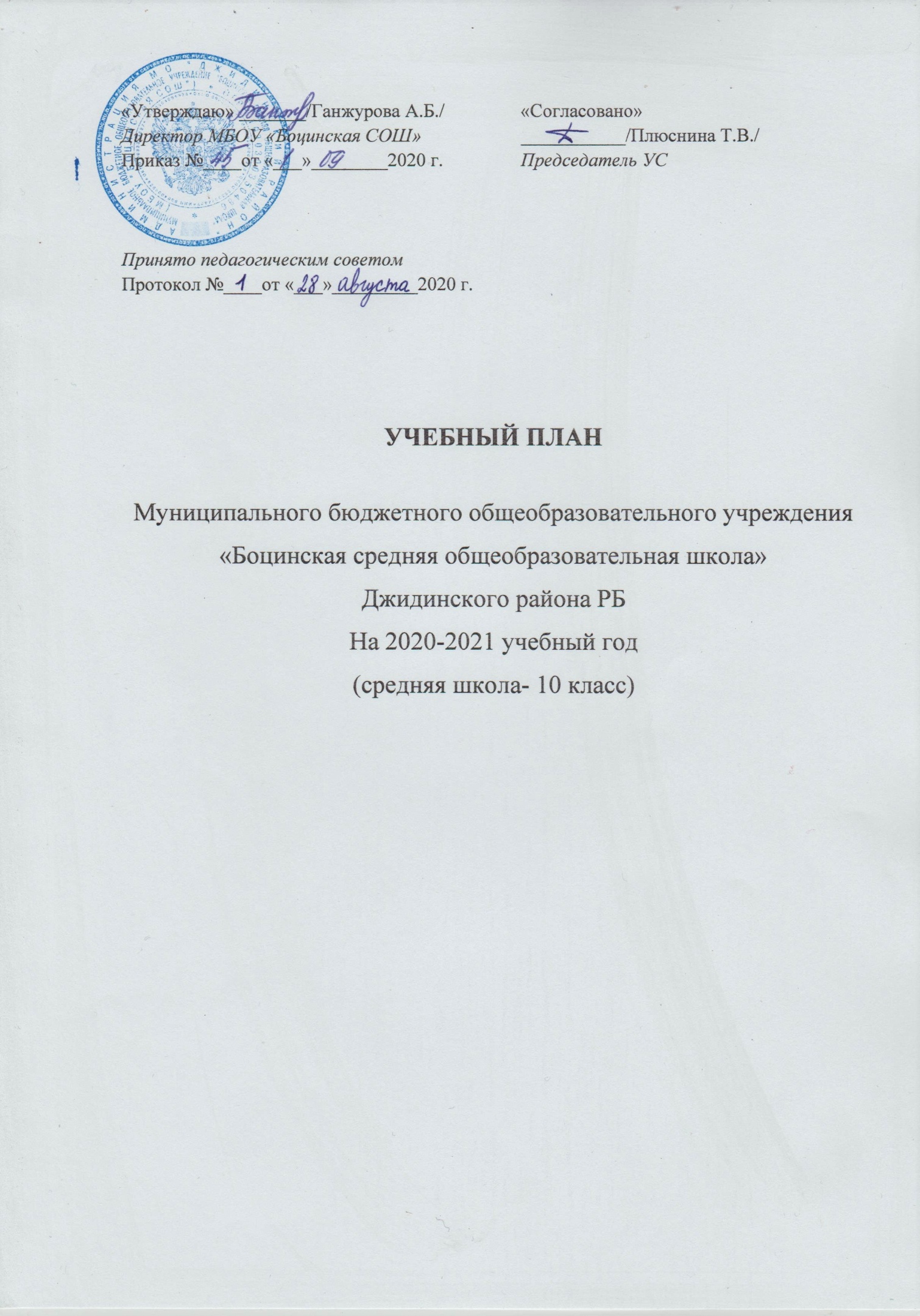 Пояснительная запискак базисному учебному плану МБОУ «Боцинская  СОШ»на 2020 – 2021 учебный год.     Нормативно – правовой  базой учебного плана школы являются следующие документы:Федеральный закон от 29.12.2012г. №273-ФЗ «Об образовании в РФ»;Приказа Министерства образования и науки Российской Федерации от 30 августа 2013 г. № 1015 "Об утверждении Порядка организации и осуществления образовательной деятельности по основным общеобразовательным программам – образовательным программам начального общего, основного общего и среднего общего образования";Приказ Министерства образования Российской Федерации от 5.03.2004 № 1089 (в редакции приказа Минобрнауки РФ от 10.11.2011 № 2643, от 31.01.2012 № 69) «Об утверждении федерального компонента государственных образовательных стандартов начального общего, основного общего и среднего (полного) общего образования»;Постановление Главного государственного санитарного врача РФ от 29.12.2010 г. № 189 «Об утверждении СанПин 2.4.2.2821-10 «Санитарно – эпидемиологические требования к условиям и организации обучения в общеобразовательных учреждениях»;Постановление Главного государственного санитарного врача Российской Федерации от 24.12. 2015  №81 «О внесении изменений № 3 в СанПиН 2.4.2.2821-10 «Санитарно-эпидемиологические требования к условиям и организации обучения, содержания в общеобразовательных организациях»;Приказ  МО и Н РБ от 26.08.2013 г. №1646/1 «О формировании учебных планов общеобразовательных учреждений (организаций) Республики Бурятия на 2013-2014 учебный год»;Основная общеобразовательная программа среднего общего образования.Составленный учебный план определяет содержание образования и способствует организации образовательного процесса в нем. Учебный план удовлетворяет современным требованиям, предъявляемым как к содержанию, так и к организации образовательного процесса. В плане сохранены: – обязательный базисный компонент, содержание образования, учтены региональные, социальные и культурные образовательные потребности участников образования;- целостность  учебного плана (наличие всех компонентов  и их взаимосвязь);- рациональный баланс между региональными и школьными компонентами, образовательными областями и предметами обязательной части и компонента ОУ.Учебный план состоит из частей: обязательной, компонента ОУ и национально-регионального компонента.Обязательная часть определена набором учебных предметов из БУП как обязательных.При оформлении части компонента ОУ, школа опиралась на требование наиболее полного удовлетворения образовательных потребностей участников образования.Нормативный срок освоения государственной образовательной программы – 2 года.Учебный план ориентирован в 11 классе на 34 учебные недели.Предельно допустимая аудиторная учебная нагрузка при 5-дневной неделе:                                            11 кл – 34 ч.Предмет «ОБЖ» представлен в учебном плане в количестве 1 ч., с целью получения обучающимися начальных знаний об обороне государства, о воинской обязанности граждан и приобретения обучающимися навыков в области гражданской обороны.Предмет «МХК» представлен в учебном плане в количестве 1 ч. В соответствии с федеральным базисным учебным планом «Мировая художественная культура» входит в состав учебных предметов, обязательных для изучения на ступени среднего (полного) общего образования в ряде профилей, в том числе в социально - гуманитарном и филологическом, а также в образовательных учреждениях универсального обучения.В связи с малочисленностью обучающихся выпускного класса, у которых  разная профессиональная направленность, на основе социального заказа родителей и запросов учащихся, учебный план представлен универсальным направлением.Предметы компонента ОУ представлены согласно выбору обучающихся: 1 час на курс «Химия», 2 часа на «Подготовку к ЕГЭ» по русскому языку, 1 час на «Подготовку к ЕГЭ» по математике, 1 час на «Подготовку к ЕГЭ» (биология), 1 час на курс «Право», с целью дальнейшего познания основ юриспруденции, усвоения правовых норм поведения, формирования правовой культуры и правовой компетентности личности. «Физическая культура», с целью реализации 3-го часа.Годовой календарный учебный график на 2019-2020 уч.год средней школы.1.Начало и окончание учебного года.2.Продолжительность учебного года по классам (количество недель).3.Режим работы общеобразовательного учреждения.4.Продолжительность каникул.5.Расписание звонков.7.Режим организации внеурочной деятельностиВнеурочная деятельность для учащихся проводится с 16.00  до 18.00,  в субботу  с 12.00 -20.00.8. Сроки и формы  промежуточных аттестаций:1 полугодие   с 21.12 – 26.12Русский язык – тестМатематика – тестТестирование по истории, обществознанию, биологии, географии2 полугодие  с 17.05. – 22.05Русский язык – тестМатематика – тестТестирование по истории, обществознанию, биологии, географии10 класс – по Графику проведения Всероссийских проверочных работ.Учебный план средней общеобразовательной программы среднего
общего образования универсального профиля (непрофильного обучения)
(шестидневная учебная неделя)Учебный план средней общеобразовательной программы среднего
общего образования универсального профиля (непрофильного обучения)
(пятидневная учебная неделя)классначало учебного годаокончание учебного года1-4 класс01.09.2020 г.24.05.2021 г.КлассКоличество недель1 класс332-4 класс34Класспродолжительность учебной недели (дней)продолжительность уроков (мин)Периодичность проведения промежуточной аттестации учащихся1 класссентябрь-октябрь 3 уроканоябрь-декабрь4 урокаянварь – май 4 урока (5)35 мин35 мин40 мин-2-4 класс645по четвертямКаникулыначало каникулокончание каникулпродолжительность(дней)Осенние каникулы02.11.2020 г.08.11.2020г.7 днейЗимние каникулы28.12.2020 г.10.01.2021г.14 днейВесенние каникулы22.03.2021 г.28.03.2021г.7 днейДополнительныеканикулы для первоклассников15.02 2021 г.21.02.2021г.7 днейЛетние каникулы24.05.2021 г31.08.2021 г3 месяца№ урокаНачало урокаКонец урокаперемена19:009:459:45-9:50 (5 минут)29:5010:3510:35-10:40 (5 минут)310:4011:2511:25-11.40 (15 минут) питание с 1 по 4 классы 411:4012.2512:25-12:40 (15 минут) питание с 5 по 10 классы 512.4013.2513:25-13:30 (5 минут)613:3014.1514:15-14:20 (5 минут)714.2015.059:45-9:50 (5 минут)Предметные областиУчебные предметыклассыКоличество часов в неделюКоличество часов в неделюКоличество часов в неделюКоличество часов в неделюВсегоПредметные областиУчебные предметыклассыIIIIIIIVВсегоОбязательная частьОбязательная частьОбязательная частьОбязательная частьОбязательная частьОбязательная частьОбязательная частьРусский язык и литературное чтениеРусский язык165170170170675Русский язык и литературное чтениеЛитературное чтение132136136136540Родной язык и литературное чтение на родном языкеРодной язык (русский)33343434135Родной язык и литературное чтение на родном языкеЛитературное чтение на родном языке (русском)-3434-68Основы религиозных культур и светской этики«Основы мировых религиозных культур»---3434Иностранный языкАнглийский язык–686868204Математика и информатикаМатематика 132136136136540Обществознание и естествознание (Окружающий мир)Окружающий мир 66686868270ИскусствоМузыка33343434135ИскусствоИЗО33343434135Технология Технология 33343434135Физическая культураФизическая культура66686868270Итого:Итого:6937827828163141Часть формируемая участниками образовательных отношенийЧасть формируемая участниками образовательных отношенийЧасть формируемая участниками образовательных отношенийЧасть формируемая участниками образовательных отношенийЧасть формируемая участниками образовательных отношенийЧасть формируемая участниками образовательных отношенийЧасть формируемая участниками образовательных отношенийБурятский язык (государственный)Бурятский язык (государственный)-686868204Итого:Итого:-10210268204Максимально допустимая недельная нагрузка при 6-дневной учебной неделеМаксимально допустимая недельная нагрузка при 6-дневной учебной неделе6938848848843345Предметные областиУчебные предметыклассыКоличество часов в неделюКоличество часов в неделюКоличество часов в неделюКоличество часов в неделюВсегоПредметные областиУчебные предметыклассыIIIIIIIVВсегоОбязательная частьОбязательная частьОбязательная частьОбязательная частьОбязательная частьОбязательная частьОбязательная частьРусский язык и литературное чтениеРусский язык555520Русский язык и литературное чтениеЛитературное чтение444416Родной язык и литературное чтение на родном языкеРодной язык (русский)11114Родной язык и литературное чтение на родном языкеЛитературное чтение на родном языке (русском)-11-2Основы религиозных культур и светской этики«Основы мировых религиозных культур»---11Иностранный языкАнглийский язык–2226Математика и информатикаМатематика 444416Обществознание и естествознание (Окружающий мир)Окружающий мир 22228ИскусствоМузыка11114ИскусствоИЗО11114Технология Технология 11114Физическая культураФизическая культура22228Итого:Итого:2123232493Часть формируемая участниками образовательных отношенийЧасть формируемая участниками образовательных отношенийЧасть формируемая участниками образовательных отношенийЧасть формируемая участниками образовательных отношенийЧасть формируемая участниками образовательных отношенийЧасть формируемая участниками образовательных отношенийЧасть формируемая участниками образовательных отношенийБурятский язык (государственный)Бурятский язык (государственный)-2226Итого:Итого:-2226Максимально допустимая недельная нагрузка при 6-дневной учебной неделеМаксимально допустимая недельная нагрузка при 6-дневной учебной неделе2126262699Вид деятельностиКоличество часов в годКоличество часов в годКоличество часов в годКоличество часов в годВсегоВид деятельности1класс2 класс3класс4 классКружок «В мире книг»33343434135Кружок «Шахматы»33346868203Кружок «Будь здоров»66683434202Кружок «Умелые ручки»66343468202Кружок «Акварелька» 66343434168Кружок «Тайны имени»33343434102Кружок «Юный Эколог»686868204«Классный час»34343434136Всего3303303303301320Вид деятельностиКоличество часов в неделюКоличество часов в неделюКоличество часов в неделюКоличество часов в неделюВсегоВид деятельности1класс2 класс3класс4 классКружок «В мире книг»11114Кружок «Шахматы»11226Кружок «Будь здоров»22116Кружок «Умелые ручки»21126Кружок «Акварелька» 21115Кружок «Тайны имени»11113Кружок «Юный Эколог»2227«Классный час»11114Всего1010101040классначало учебного годаокончание учебного года5-9класс01.09.2020 г.24.05.2021 г.КлассКоличество недель5-9 классы34Класспродолжительность учебной недели (дней)продолжительность уроков (мин)периодичность проведения промежуточной аттестации учащихся5-9 классы545 минпо четвертямКаникулыначало каникулокончание каникулпродолжительность(дней)Осенние каникулы02.11.2020 г.08.11.2020г.7 днейзимние каникулы28.12.2020 г.10.01.2021г.14 днейвесенние каникулы22.03.2021 г.28.03.2021г.7 днейлетние каникулы24.05.2021 г31.08.2021 г3 месяца№ урокаНачалоурокаКонецурокаПеремена19:009:459:45-9:50 (5 минут)29:5010:3510:35-10:40 (5 минут)310:4011:2511:25-11.40 (15 минут) питание с 1 по 4 классы 411:4012.2512:25-12:40 (15 минут) питание с 5 по 10 классы 512.4013.2513:25-13:30 (5 минут)613:3014.1514:15-14:20 (5 минут)714.2015.059:45-9:50 (5 минут)предметные областиучебные предметы                                              классы5 67 8 9итогоОбязательная  частьОбязательная  частьОбязательная  частьОбязательная  частьОбязательная  частьОбязательная  частьОбязательная  частьОбязательная  частьРусский язык и литератураРусский язык4533218Русский язык и литератураЛитература2222210Родной язык и родная литератураРодной язык (русский язык)111115Родной язык и родная литератураРодная литература111115Иностранный язык.Второй иностранный языкИностранный язык (английский язык)3333315Иностранный язык.Второй иностранный языкВторой иностранный язык (немецкий язык)----11Общественно-научные предметыИстория России. Всеобщая история2222311Общественно-научные предметыОбществознание11114Общественно-научные предметыГеография112228Математика и информатикаМатематика5510Математика и информатикаАлгебра--3339Математика и информатикаГеометрия--2226Математика и информатикаИнформатика и ИКТ--1113Естественнонаучные предметыФизика2237Естественнонаучные предметыБиология 111227Естественнонаучные предметыХимия---224ИскусствоИзобразительное искусство 111--4ИскусствоМузыка1111-4ТехнологияТехнология2211-6Физическая культура и Основы безопасности жизнедеятельностиФизическая культура 3333315Физическая культура и Основы безопасности жизнедеятельностиОБЖ---1-1Итого при 6-дневной рабочей неделеИтого при 6-дневной рабочей неделе2729303333152Часть, формируемая участниками образовательного процессаЧасть, формируемая участниками образовательного процессаЧасть, формируемая участниками образовательного процессаЧасть, формируемая участниками образовательного процессаЧасть, формируемая участниками образовательного процессаЧасть, формируемая участниками образовательного процессаЧасть, формируемая участниками образовательного процессаЧасть, формируемая участниками образовательного процессаБурятский язык как государственныйБурятский язык как государственный2222210Русский языкРусский язык11Биология  Биология  1113География География 112ОбществознаниеОбществознание11ЧерчениеЧерчение112Предпрофильная подготовка Предпрофильная подготовка 11Итого при 6-дневной рабочей неделеИтого при 6-дневной рабочей неделе3233353636172Предельно допустимая аудиторная нагрузка при 6-дневной учебной неделеПредельно допустимая аудиторная нагрузка при 6-дневной учебной неделе3233353636172предметные областиучебные предметы                                              классы5 67 8 9итогоОбязательная  частьОбязательная  частьОбязательная  частьОбязательная  частьОбязательная  частьОбязательная  частьОбязательная  частьОбязательная  частьРусский язык и литератураРусский язык13617010210268612Русский язык и литератураЛитература6868686868340Родной язык и родная литератураРодной язык (русский язык)3434343434170Родной язык и родная литератураРодная литература3434343434170Иностранный язык.Второй иностранный языкИностранный язык (английский язык)102102102102102510Иностранный язык.Второй иностранный языкВторой иностранный язык (немецкий язык)----3434Общественно-научные предметыИстория России. Всеобщая история68686868102374Общественно-научные предметыОбществознание34343434136Общественно-научные предметыГеография3434686868272Математика и информатикаМатематика170170340Математика и информатикаАлгебра--102102102306Математика и информатикаГеометрия--686868204Математика и информатикаИнформатика и ИКТ--343434102ОДНКНРОДНКНР-----Естественнонаучные предметыФизика6868102238Естественнонаучные предметыБиология 3434346868238Естественнонаучные предметыХимия---6868136ИскусствоИзобразительное искусство 343434--136ИскусствоМузыка34343434-136ТехнологияТехнология68683434-204Физическая культура и Основы безопасности жизнедеятельностиФизическая культура 102102102102102510Физическая культура и Основы безопасности жизнедеятельностиОБЖ---34-34Итого при 6-дневной рабочей неделеИтого при 6-дневной рабочей неделе9189861020112211225100Часть, формируемая участниками образовательного процессаЧасть, формируемая участниками образовательного процессаЧасть, формируемая участниками образовательного процессаЧасть, формируемая участниками образовательного процессаЧасть, формируемая участниками образовательного процессаЧасть, формируемая участниками образовательного процессаЧасть, формируемая участниками образовательного процессаЧасть, формируемая участниками образовательного процессаБурятский язык как государственныйБурятский язык как государственный6868686868340Русский языкРусский язык3434Биология  Биология  34343434География География 343464ОбществознаниеОбществознание3434ЧерчениеЧерчение343468Предпрофильная подготовкаПредпрофильная подготовка3434Итого при 6-дневной рабочей неделеИтого при 6-дневной рабочей неделе108811221190122412245848Предельно допустимая аудиторная нагрузка при 6-дневной учебной неделеПредельно допустимая аудиторная нагрузка при 6-дневной учебной неделе108811221190122412245848Направления внеурочной деятельностиВид деятельностиКоличество часов в годКоличество часов в годКоличество часов в годКоличество часов в годКоличество часов в годВсегоНаправления внеурочной деятельностиВид деятельности5 класс6 класс7 класс8 класс9 классВсегоСпортивно-оздоровительное «Волейбол»6868686868340Научно-познавательное направление, проектная деятельностьМузей «Истоки»6868686868340Патриотическое Кружок юных инспекторов движения «Светофор»3434343434170Патриотическое Кружок «Юный друг пограничника»6868686868340Художественно-эстетическое Кружок «Танцы»3434343434170Художественно-эстетическое Кружок «Театр»3434343434170Художественно-эстетическое Кружок «Мастерица»3434343434170ВсегоВсего3303303303303301650Направления внеурочной деятельностиВид деятельностиКоличество часов в неделюКоличество часов в неделюКоличество часов в неделюКоличество часов в неделюКоличество часов в неделюВсегоНаправления внеурочной деятельностиВид деятельности5 класс6 класс7 класс8 класс9 классВсегоСпортивно-оздоровительное«Волейбол»2222210Научно-познавательное направление, проектная деятельностьМузей «Истоки»2222210Духовно-нравственное направлениеКружок юных инспекторов движения «Светофор»111115Духовно-нравственное направлениеКружок «Юный друг пограничника»2222210Художественно-эстетическое Кружок «Танцы»111115Художественно-эстетическое Кружок «Театр»111115Художественно-эстетическое Кружок «Мастерица»111115ВсегоВсего101010101050классначало учебного годаокончание учебного года10 класс01.09.2020 г.24.05.2021 г.КлассКоличество недель10 класс34Класспродолжительность учебной недели (дней)продолжительность уроков (мин)периодичность проведения промежуточной аттестации учащихся10 класс545 минпо полугодиямКаникулыначало каникулокончание каникулпродолжительность(дней)Осенние каникулы02.11.2020 г.08.11.2020г.7 днейзимние каникулы28.12.2020 г.10.01.2021г.14 днейвесенние каникулы22.03.2021 г.28.03.2021г.7 днейлетние каникулы24.05.2021 г31.08.2021 г3 месяца№ урокаНачалоурокаКонецурокаперемена19:009:459:45-9:50 (5 минут)29:5010:3510:35-10:40 (5 минут)310:4011:2511:25-11.40 (15 минут) питание с 1 по 4 классы 411:4012.2512:25-12:40 (15 минут) питание с 5 по 10 классы 512.4013.2513:25-13:30 (5 минут)613:3014.1514:15-14:20 (5 минут)714.2015.059:45-9:50 (5 минут)Образовательная предметная областьУчебные предметыВсего за год10 класскол-во часов в неделю10 класскол-во часов в неделю10 класскол-во часов в неделюОбразовательная предметная областьУчебные предметыВсего за годББУ1. Обязательные учебные предметы1. Обязательные учебные предметы1. Обязательные учебные предметы1. Обязательные учебные предметы1. Обязательные учебные предметы1. Обязательные учебные предметыРусский язык и литератураРусский язык3411Русский язык и литератураЛитература10222Родной язык и родная литератураРодной язык3411Родной язык и родная литератураРодная литература3411Иностранные языкиАнглийский язык10233Общественные наукиИстория682Общественные наукиОбществознание6822Общественные наукиПраво 3411Математика и информатикаМатематика1705Математика и информатикаИнформатика3411Естественные наукиБиология6822Естественные наукиГеография3411Естественные наукиФизика6822Естественные наукиХимия 3422Физическая культура, экология и основы безопасности жизнедеятельностиФизическая культура10233Физическая культура, экология и основы безопасности жизнедеятельностиОсновы безопасности жизнедеятельности3411Индивидуальный проектИндивидуальный проект3411Итого 2626Предметы и курсы по выбору ФКПредметы и курсы по выбору ФКРусский языкРусский язык341ТехнологияТехнология341МХКМХК341Итого Итого 1024ИТОГО:ИТОГО:115634Направления внеурочной деятельностиВид деятельностиКоличество часов в неделюВсегоНаправления внеурочной деятельностиВид деятельности10 классВсегоСпортивно-оздоровительное«Волейбол»22Научно-познавательное направление, проектная деятельностьМузей «Истоки»22Духовно-нравственное направлениеКружок «Юный друг пограничника»22Художественно-эстетическое Кружок «Танцы»22Художественно-эстетическое Кружок «Театр»11Художественно-эстетическое Кружок «Мастерица»11ВсегоВсего1010классначало учебного годаокончание учебного года10 класс01.09.2020 г.24.05.2021 г.КлассКоличество недель10 класс34Класспродолжительность учебной недели (дней)продолжительность уроков (мин)периодичность проведения промежуточной аттестации учащихся10 класс545 минпо полугодиямКаникулыначало каникулокончание каникулпродолжительность(дней)Осенние каникулы02.11.2020 г.08.11.2020г.7 днейзимние каникулы28.12.2020 г.10.01.2021г.14 днейвесенние каникулы22.03.2021 г.28.03.2021г.7 днейлетние каникулы24.05.2021 г31.08.2021 г3 месяца№ урокаНачалоурокаКонецурокаперемена19:009:459:45-9:50 (5 минут)29:5010:3510:35-10:40 (5 минут)310:4011:2511:25-11.40 (15 минут) питание с 1 по 4 классы 411:4012.2512:25-12:40 (15 минут) питание с 5 по 10 классы 512.4013.2513:25-13:30 (5 минут)613:3014.1514:15-14:20 (5 минут)714.2015.059:45-9:50 (5 минут)Предметная областьУчебный предметКлассыПредметная областьУчебный предмет11Обязательные учебные предметыРусский язык34Обязательные учебные предметыЛитература102Обязательные учебные предметыИностранный язык102Обязательные учебные предметыМатематика136Обязательные учебные предметыИнформатика34Обязательные учебные предметыИстория68Обязательные учебные предметыОбществознание 68Обязательные учебные предметыГеография34Обязательные учебные предметыФизика68Обязательные учебные предметыХимия34Обязательные учебные предметыБиология34Обязательные учебные предметыАстрономия34Обязательные учебные предметыМировая художественная культура34Обязательные учебные предметыТехнология34Обязательные учебные предметыОсновы безопасности жизни34Обязательные учебные предметыФизическая культура68ИтогоИтого918Дополнительные учебные предметы, курсы по выборуХимия 34Дополнительные учебные предметы, курсы по выборуФизическая культура34Дополнительные учебные предметы, курсы по выборуПраво 34Дополнительные учебные предметы, курсы по выборуПодготовка к ЕГЭ (математика)34Дополнительные учебные предметы, курсы по выборуПодготовка к ЕГЭ (русский язык)68Дополнительные учебные предметы, курсы по выборуПодготовка к ЕГЭ (биология)34Итого238ИтогоИтого1122Предметная областьУчебный предметКлассыПредметная областьУчебный предмет11Обязательные учебные предметыРусский язык1Обязательные учебные предметыЛитература3Обязательные учебные предметыИностранный язык3Обязательные учебные предметыМатематика4Обязательные учебные предметыИнформатика1Обязательные учебные предметыИстория2Обязательные учебные предметыОбществознание 2Обязательные учебные предметыГеография1Обязательные учебные предметыФизика2Обязательные учебные предметыХимия1Обязательные учебные предметыБиология1Обязательные учебные предметыАстрономия1Обязательные учебные предметыМировая художественная культура1Обязательные учебные предметыТехнология1Обязательные учебные предметыОсновы безопасности жизни1Обязательные учебные предметыФизическая культура2ИтогоИтого26Дополнительные учебные предметы, курсы по выборуХимия1Дополнительные учебные предметы, курсы по выборуФизическая культура1Дополнительные учебные предметы, курсы по выборуПраво 1Дополнительные учебные предметы, курсы по выборуПодготовка к ЕГЭ (математика)1Дополнительные учебные предметы, курсы по выборуПодготовка к ЕГЭ (русский язык)2Дополнительные учебные предметы, курсы по выборуПодготовка к ЕГЭ (биология)1Итого7ИтогоИтого34